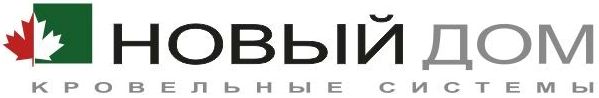 РОЗНИЧНЫЙ  ПРАЙС-ЛИСТ НА ПОЛИМЕР ГК «МЕТАЛЛ ПРОФИЛЬ» с 02.08.2018                                                                                                  Цена в рублях (с НДС) за 1м2  Упаковка для металлочерепицы, плоского листа и металлосайдинга –250 руб\м.п.  Упаковка для металлочерепицы Премиум – 500 руб м.п.Профнастилы – не упаковываются.  (по желанию упаковка 180 руб м.п.)Металлочерепица стандартная :цвета RAL 3005, 3011, 5002, 5005, 6005, 8017Профнастил стандартный:цвета RAL 1014, 1015, 3005, 3011, 5002, 5005,5021, 6002, 6005, 7004, 8017, 9003Нанесение защитной пленки – 15 руб/м2.Производится по ТУ 5285-002-37144780-2012 или ГОСТ 24045-2010     Тел. 59-99-77 (сайт www.ndmkrovlya.ru)Продукцияп/э 0.4п/э 0.45п/э 2х ст0.45п/э 0.7НОРМАН0.5ВИКИНГ0.45ВИКИНГ
Е0.5ПуретанPURMANАКЦИЯ- 10%ПРИЗМАКлаудиАгнетаМеталлочерепица МонтеррейСупермонтеррейМакси289335--369373499498650/585617690704Металлочерепица стандартная-330----------МеталлочерепицаМОНТЕКРИСТО405538530685/617639722736МеталлочерепицаТРАМОНТАНА427561553710/639662745759Профнастил С8/МП10269320330480345349474465610/549578649663Профнастил С8/МП10 стандартный-310----------Профнастил МП20/МП18279333345499359363497483635/572603676690Профнастил МП20 /МП 18 стандартный-323----------Профнастил С21305358369545394393543530695/626658740755Профнастил С21стандартный-349----------Профнастил НС35-358374545394395543530695/626658740755Профнастил С44 -358380545394395543530695/626658740755Профнастил Н60---633466-642615810/729765865-Профнастил Н75---715--------М/сайдинг корабелка360420--445---656680755-М/сайдинг Lбрус-430--455---667690 765-Софит Lбрус перфорированный-430--455---667690765-Плоский лист290335355480375385488480625/563610680690